1. Adminstraionhttp://highereducation.cg.gov.in/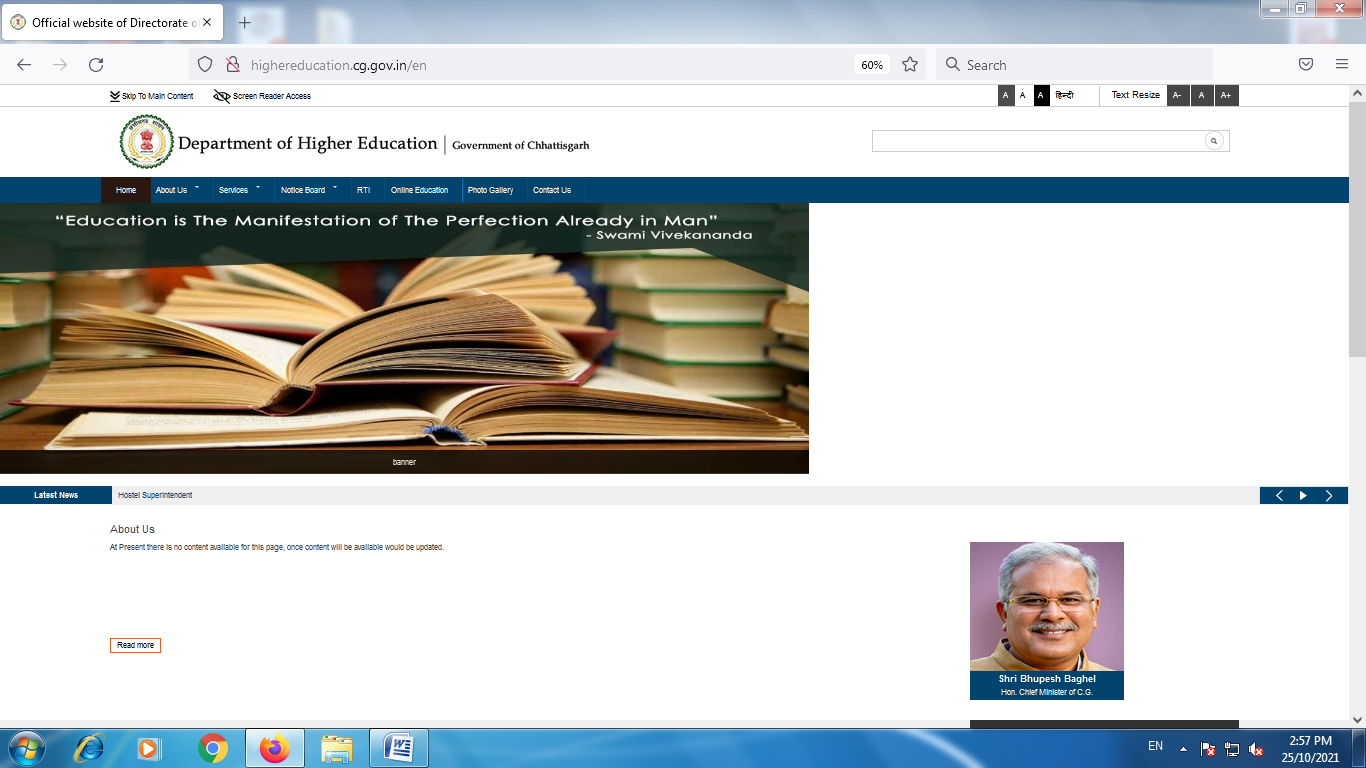 https://mail.google.com/mail/u/0/#inbox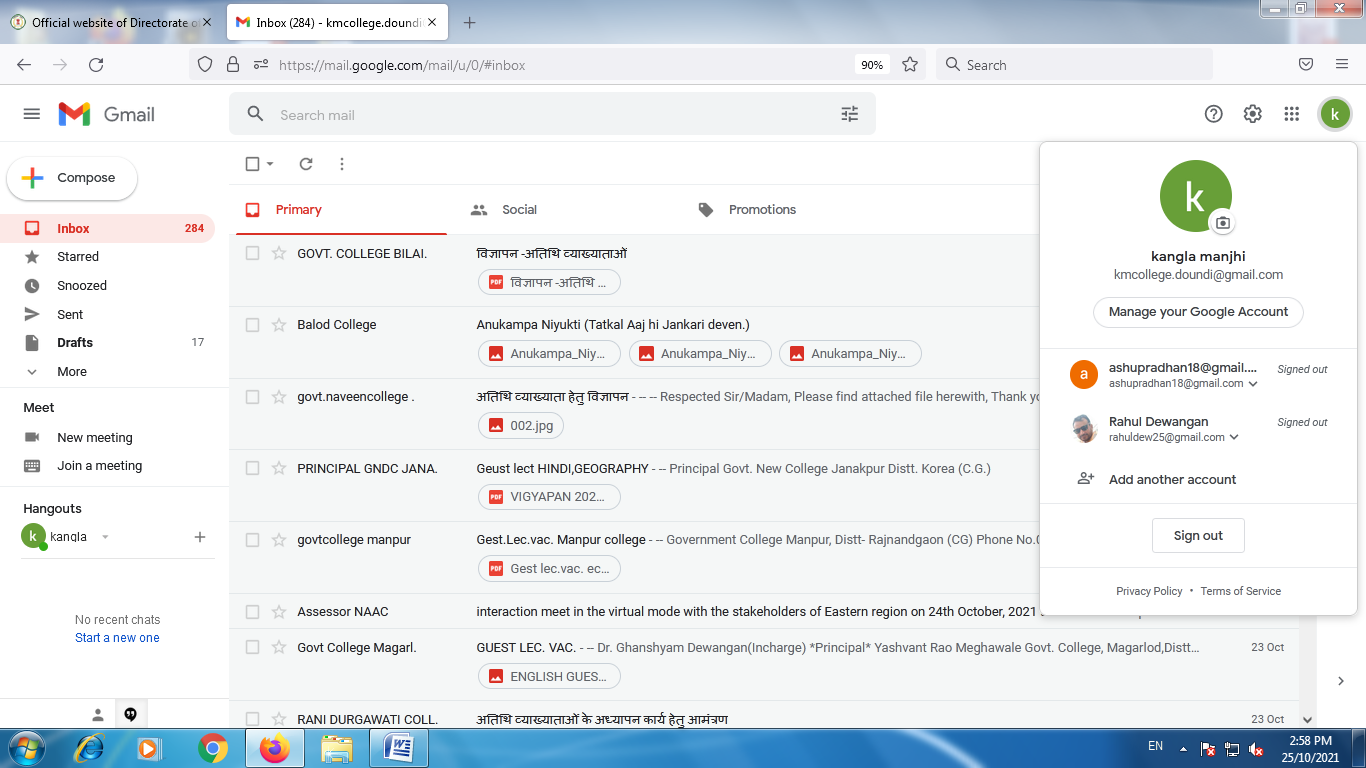 B)  http://www.govtkmcollegedondi.com/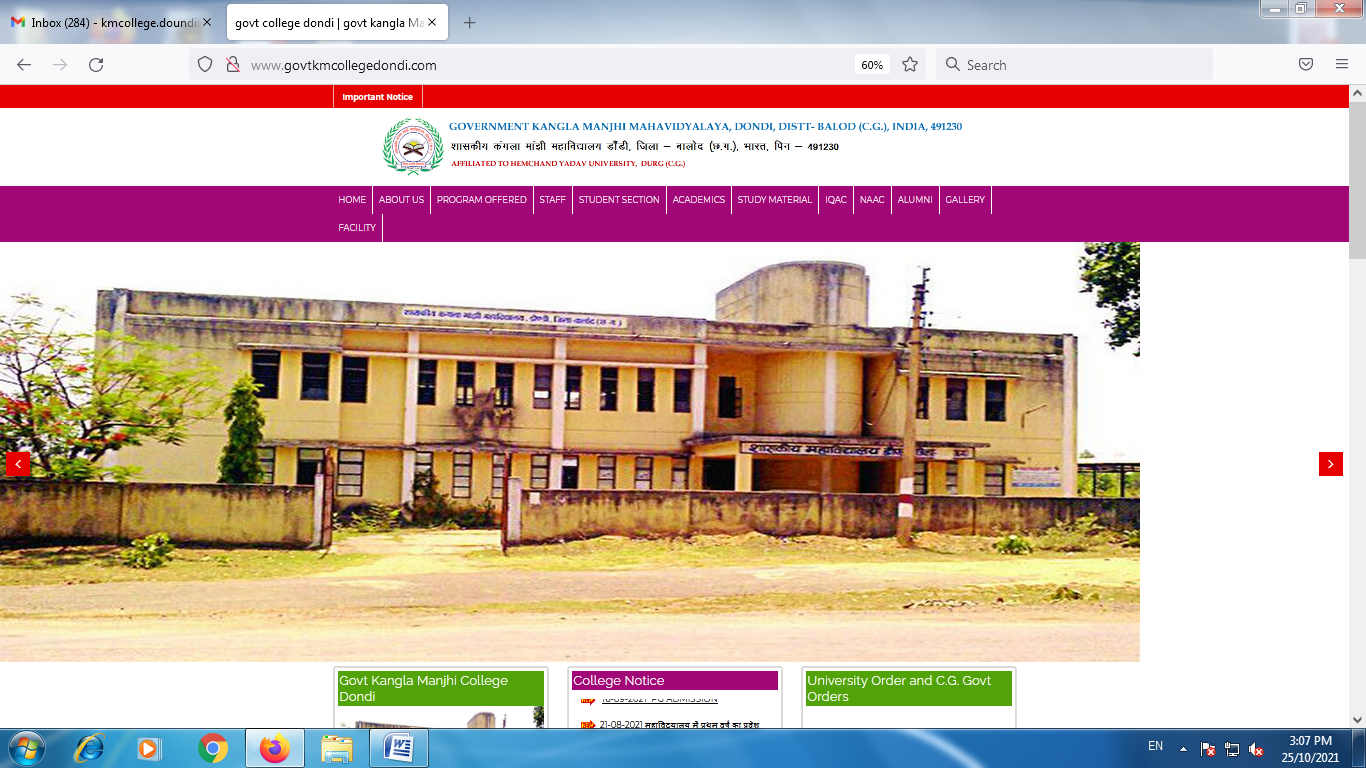 2. Finance and Accountshttps://ekoshonline.cg.nic.in/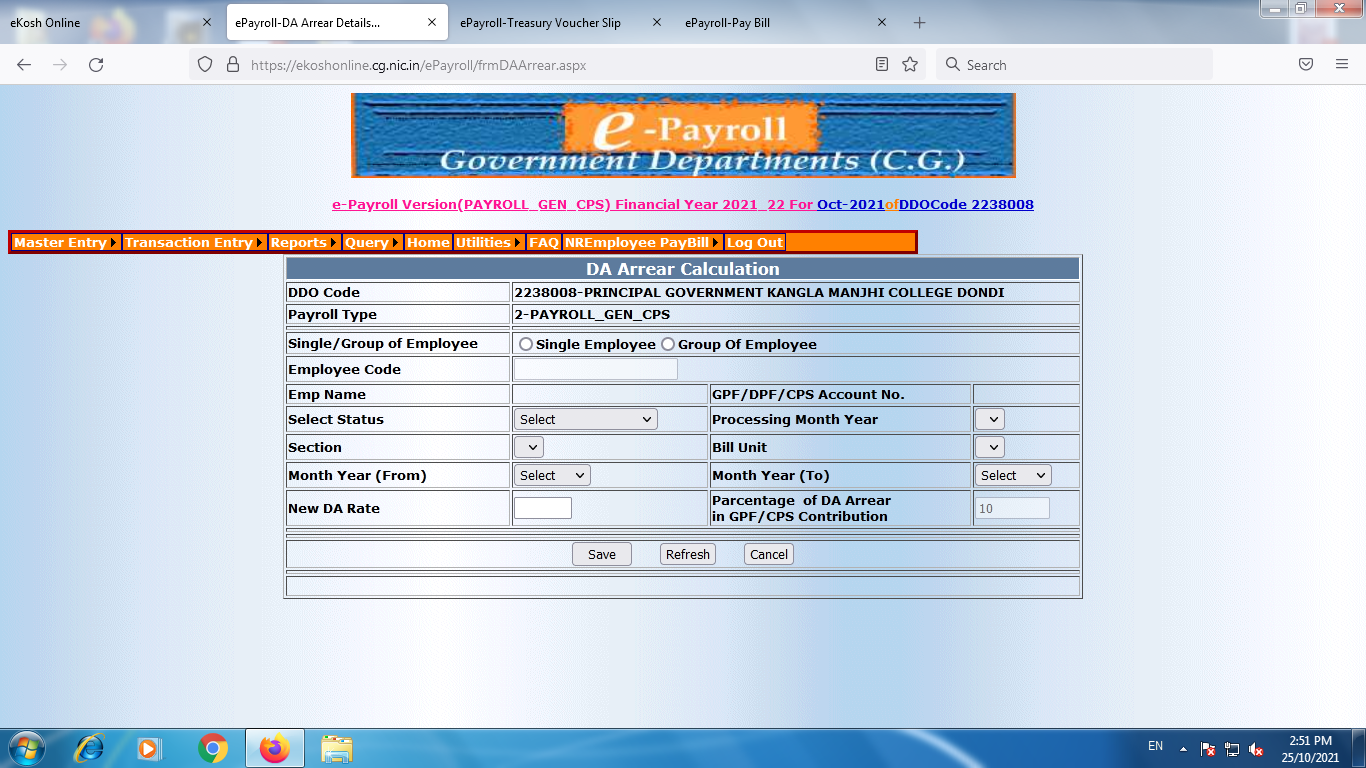 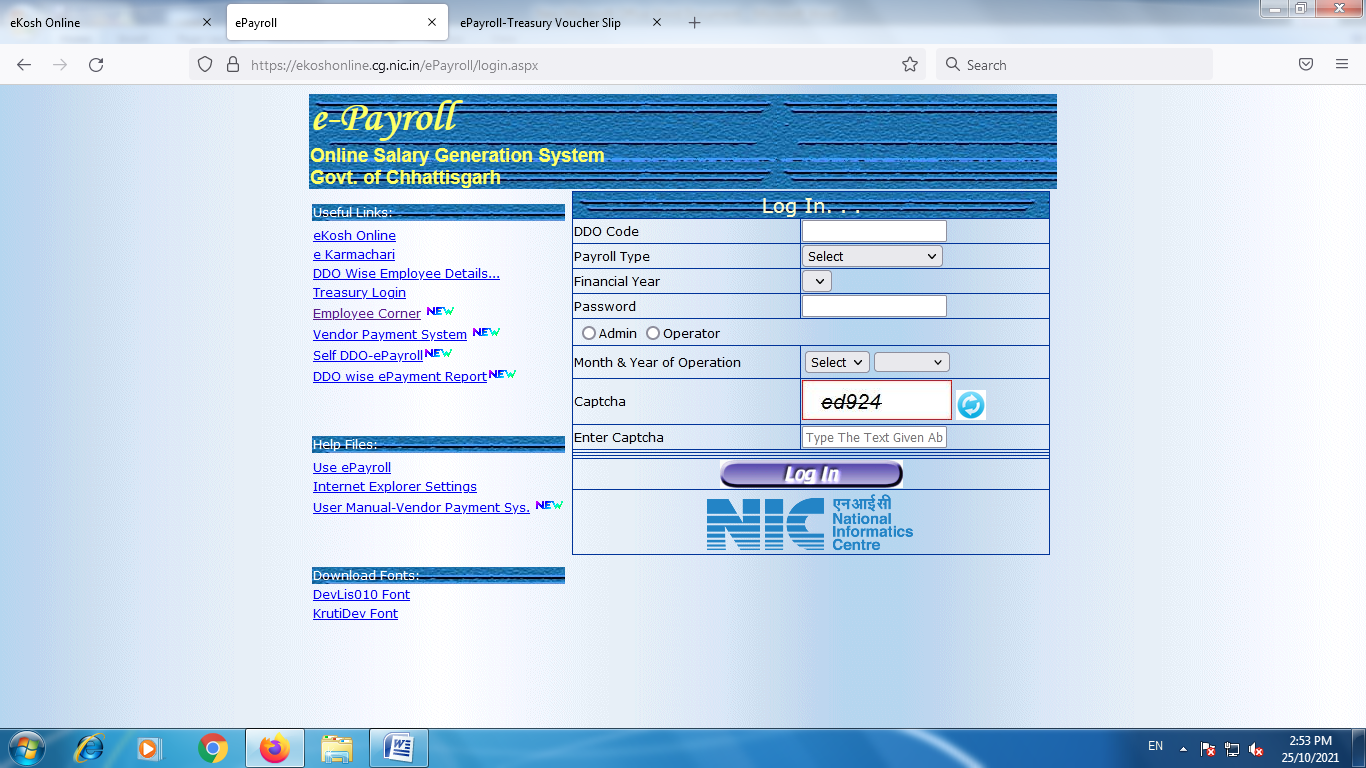 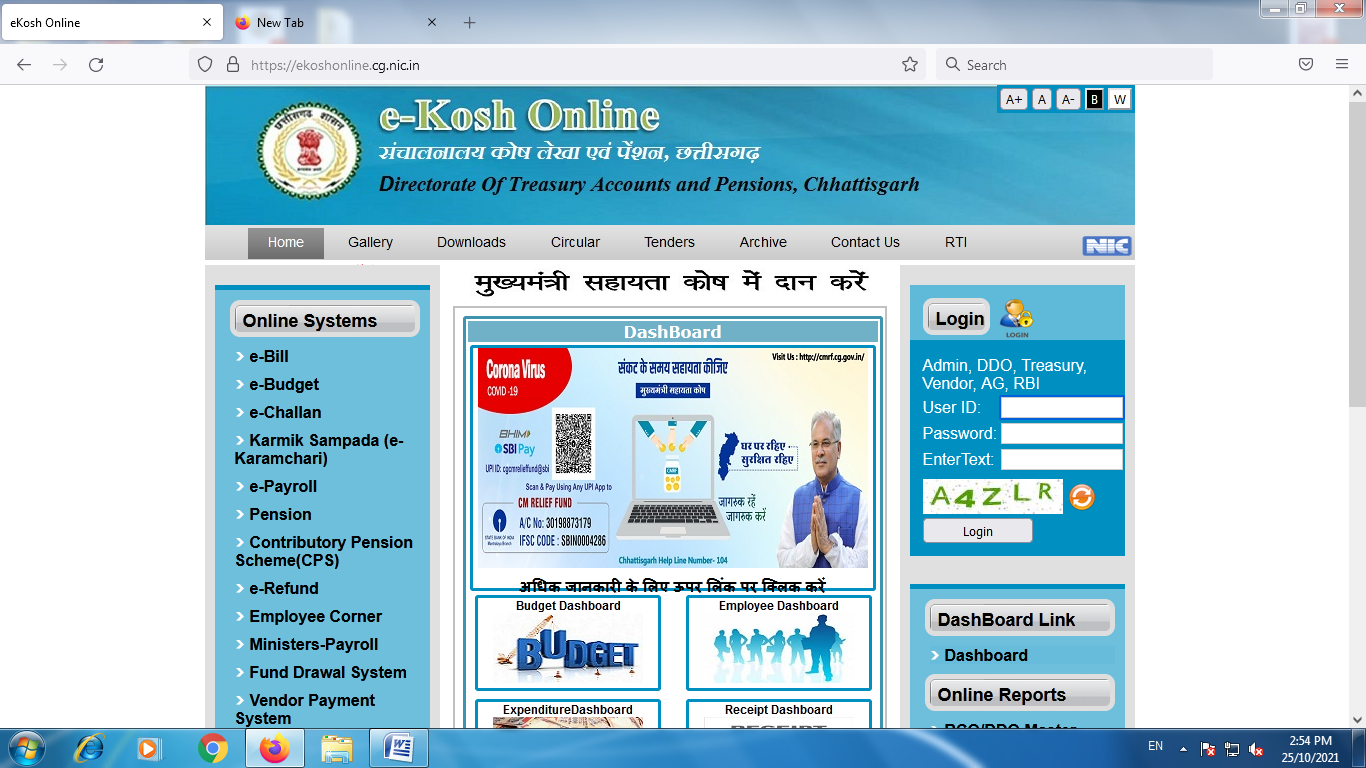 B) http://mpsc.mp.nic.in/cgpms/InstituteAdmin/Public/IA_main.aspx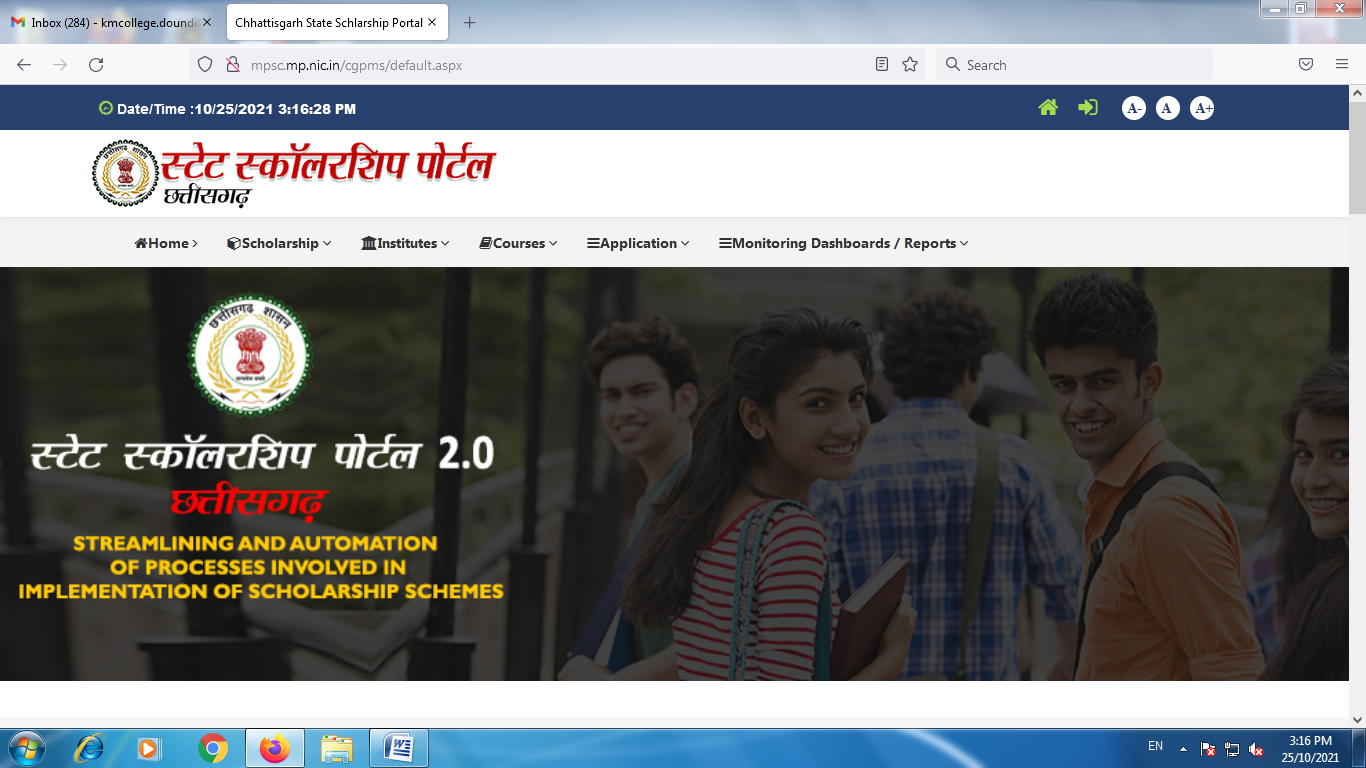 3. Student Admission & Supporthttps://durg1.ucanapply.com/univer/public/secure?app_id=UElZMDAwMDAyOA==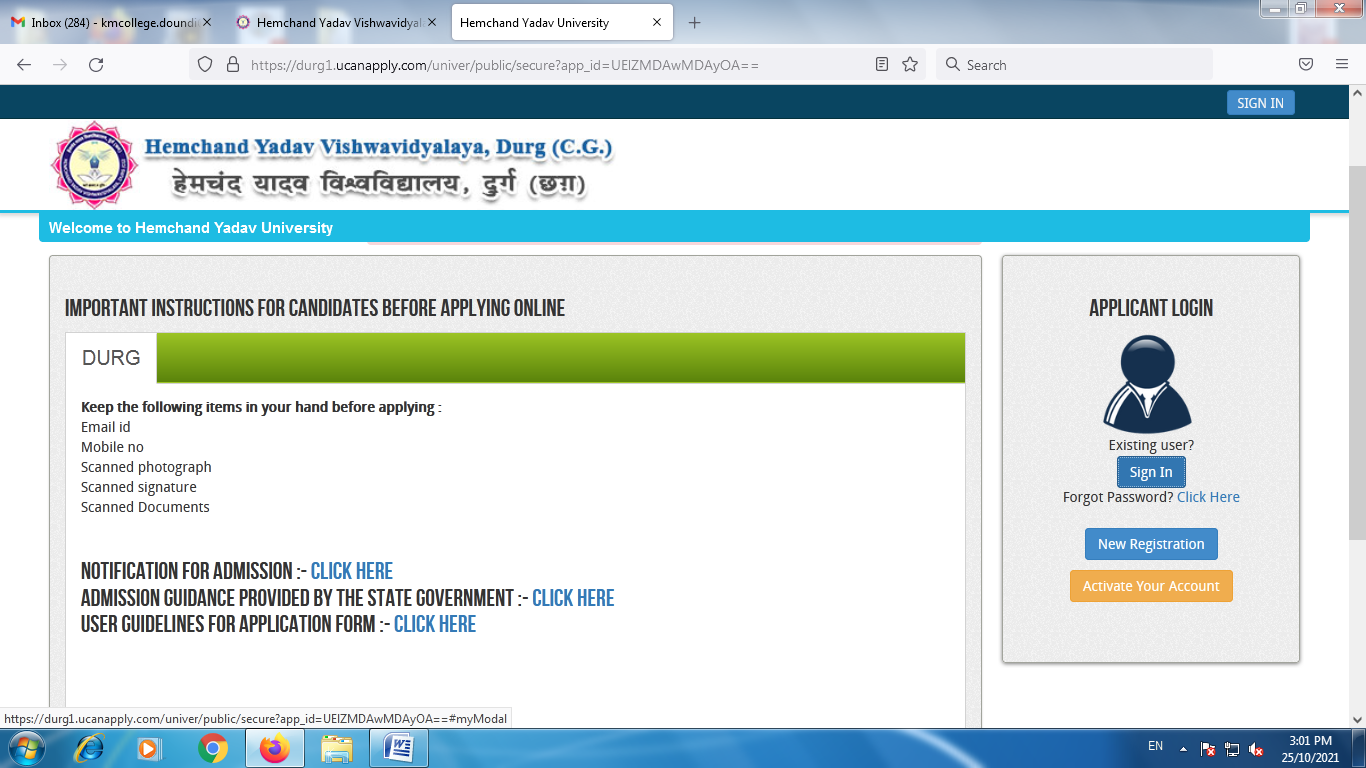 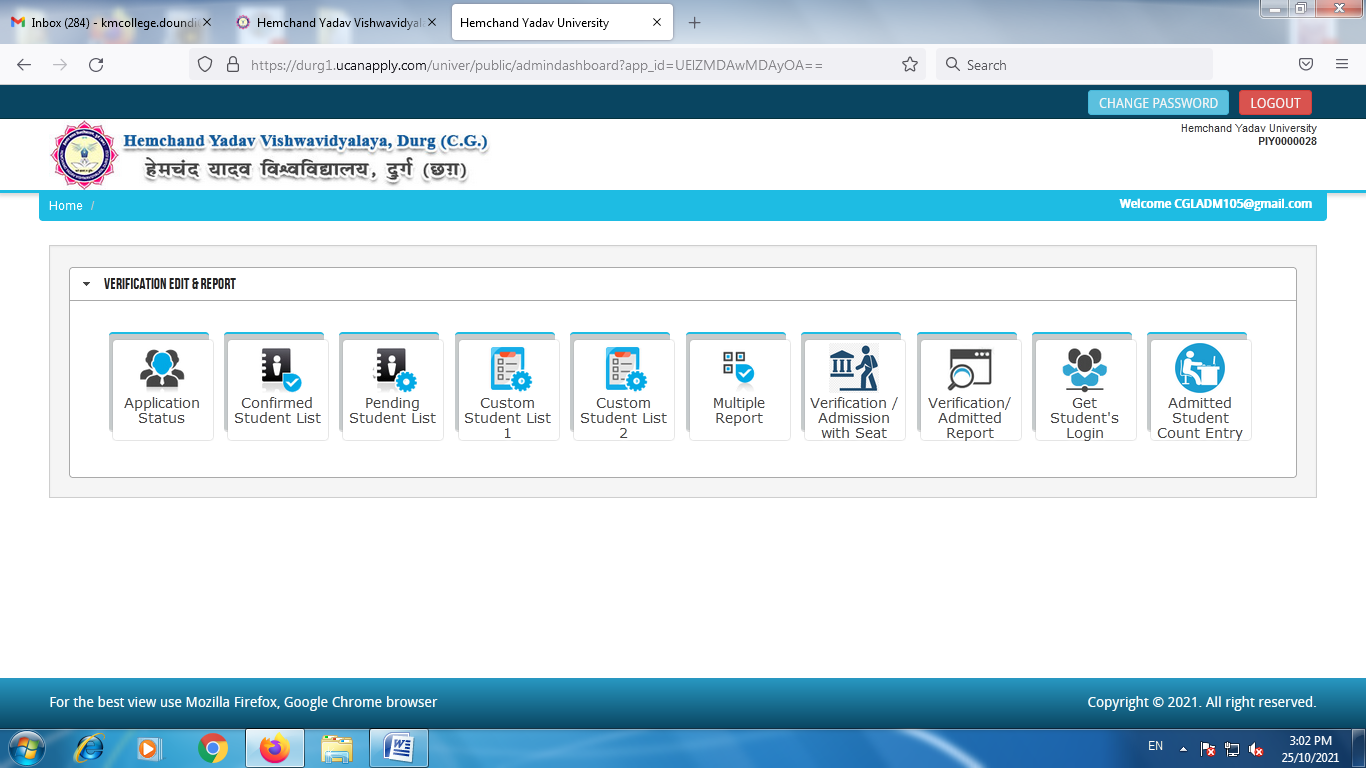 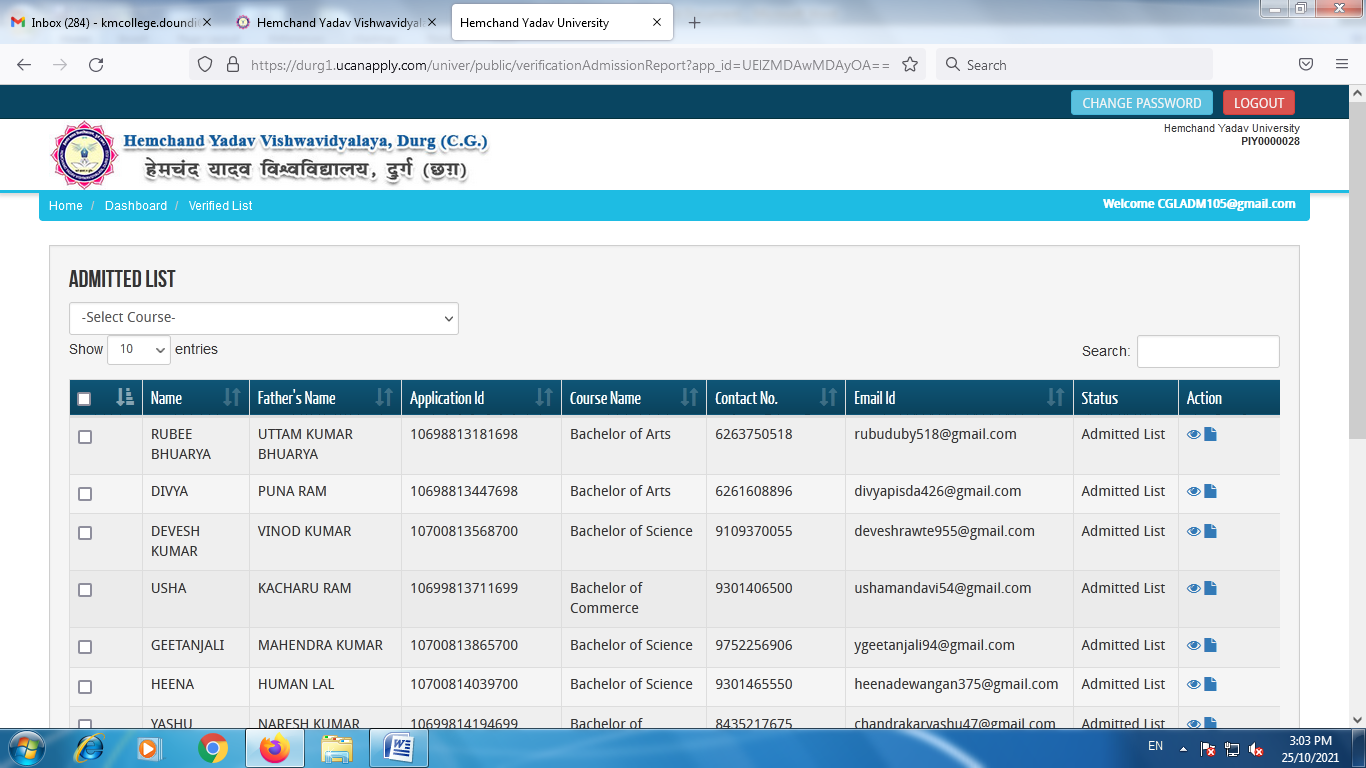 4. Examinationshttps://durg.ucanapply.com/smartexam/public/college/dashboard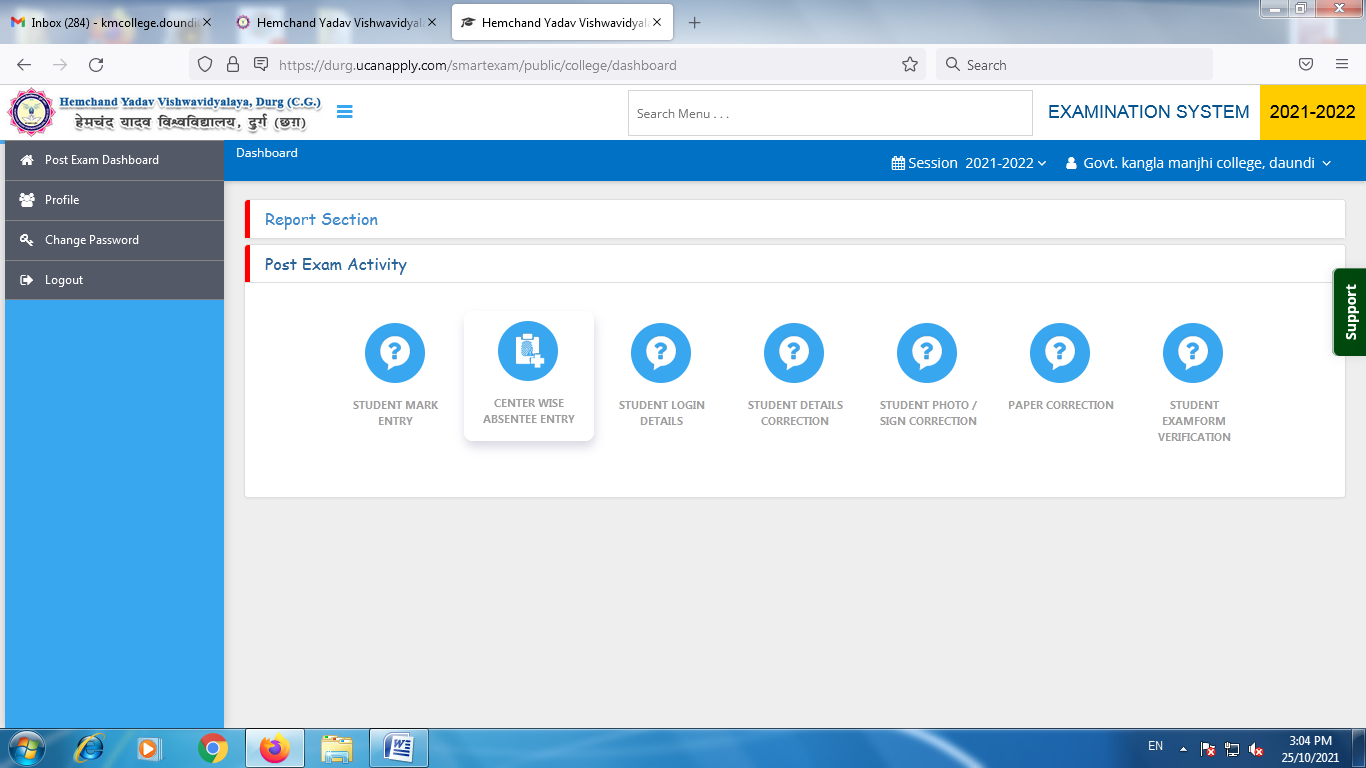 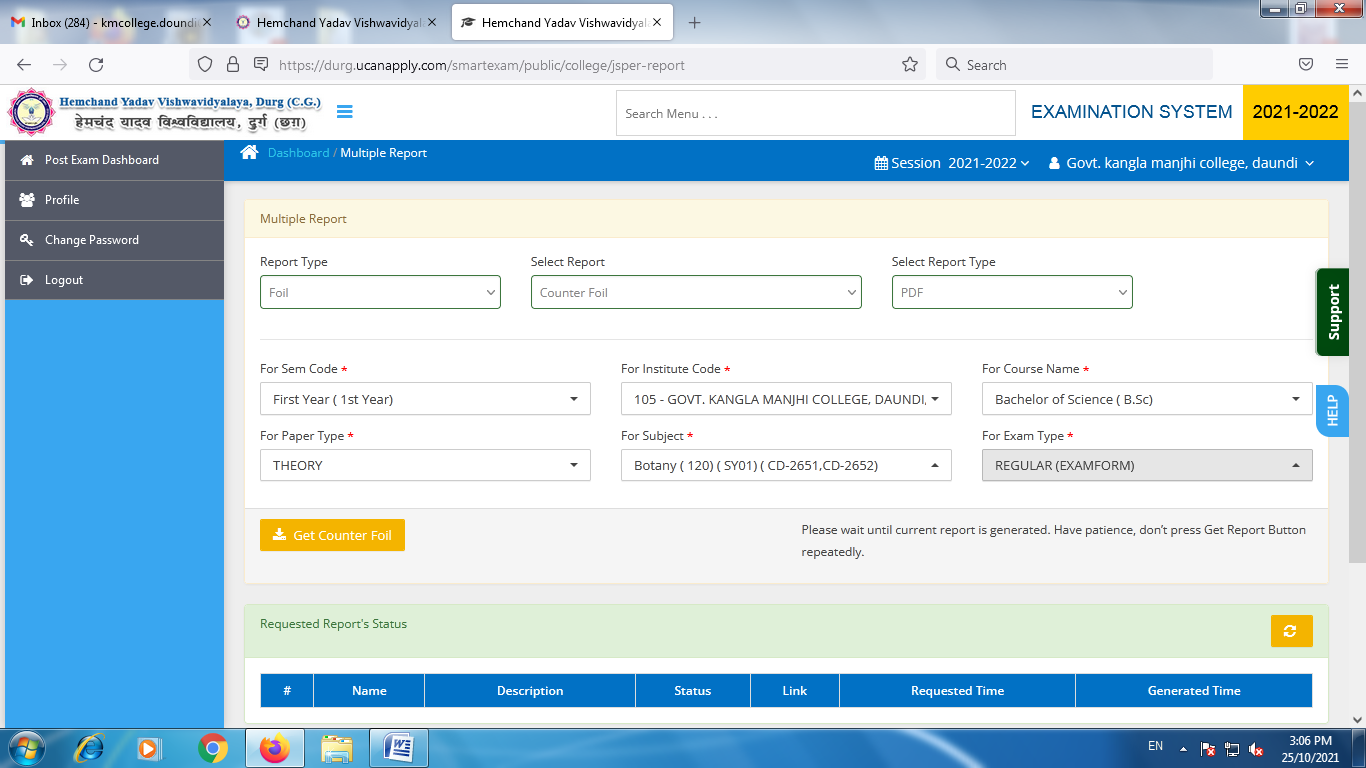 